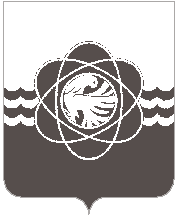      П О С Т А Н О В Л Е Н И Еот 07.12.2022           № 1063         Руководствуясь постановлениями Администрации муниципального образования «город Десногорск» Смоленской области от 21.02.2022 № 90  «Об утверждении Порядка принятия решения о разработке муниципальных программ муниципального образования «город Десногорск» Смоленской области, их формирования и реализации, признании утратившими силу некоторых правовых актов»,  от 15.03.2022 № 129 «Об утверждении перечня муниципальных программ муниципального образования «город Десногорск» Смоленской области, признании утратившими силу некоторых правовых актов» и в целях реализации мероприятий муниципальной программыАдминистрация муниципального образования «город Десногорск» Смоленской области постановляет:1. Внести в постановление Администрации муниципального образования «город Десногорск» Смоленской области» от 22.03.2016 № 271 «Об утверждении муниципальной программы «Обеспечение безопасности дорожного движения на территории муниципального образования «город Десногорск» Смоленской области»» (в ред. от 11.05.2016 № 453, от 12.12.2016 № 1333, от 31.01.2017 № 79, от 12.05.2017 № 436, от 21.08.2017 № 825, 22.02.2018   № 183, 29.03.2018 № 280, 23.10.2018 № 895, 24.10.2018 № 906, от 18.02.2019 № 123, от 01.04.2019 № 365,   от 11.07.2019 № 774, 17.12.2019 № 1418, от 13.04.2020 № 334, от 19.06.2020           № 447, от 21.12.2020 № 927, от 31.05.2021 № 500, от 30.06.2021 № 610,                               от 19.11.2021 № 1016, от 31.03.2022 №195) в приложение следующие изменения:      1.1. В паспорте муниципальной программы «Обеспечение безопасности дорожного движения на территории муниципального образования «город Десногорск» Смоленской области»:    - Раздел 1 «Основные положения» изложить в следующей редакции:«                                                                                                                                                          »;    - Раздел 2 « Показатели муниципальной программы» изложить в следующей редакции:«                                                                                                                                               »;- Раздел 3 «Структура муниципальной программы» изложить в следующей редакции:«                                                                                                                                                                              »;- Раздел 4 « Финансовое обеспечение муниципальной программы» изложить в следующей редакции:«                                                                                                                                                     »;      1.2. Раздел 2. «Сведения о региональных проектах» муниципальной программы «Обеспечение безопасности дорожного движения на территории муниципального образования «город Десногорск» Смоленской области» изложить в следующей редакции:Раздел 2. «Сведения о региональных проектах»Сведения о региональном проекте «Безопасность дорожного движения»1.Общие положения2. Значения результатов регионального проекта.                                                                                                                                      »;1.3. Раздел 6 «Сведения о финансировании структурных элементов муниципальной программы» муниципальной программы «Обеспечение безопасности дорожного движения на территории муниципального образования «город Десногорск» Смоленской области» изложить в следующей редакции:СВЕДЕНИЯо финансировании структурных элементов муниципальной программы«Обеспечение безопасности дорожного движения на территории муниципального образования «город Десногорск» Смоленской области»(наименование муниципальной программы)«   ».       2. Отделу информационных технологий и связи с общественностью              (Е.М. Хасько) разместить настоящее постановление на официальном сайте Администрации муниципального образования «город Десногорск» Смоленской области в сети Интернет.       3. Начальнику отдела бухгалтерского учета Администрации муниципального образования «город Десногорск» Смоленской области, главному бухгалтеру А.В. Тужиковой в течение 10 календарных дней разместить на портале ГАС Управление актуализированную муниципальную программу «Создание условий для обеспечения качественными услугами жилищно-коммунального хозяйства и благоустройство муниципального образования «город Десногорск» Смоленской области».     4. Контроль исполнения пункта 3 настоящего постановления возложить на начальника отдела экономики и инвестиций Администрации муниципального образования «город Десногорск» Смоленской области Н.Н. Захаркину. Контроль исполнения настоящего постановления возложить на председателя Комитета по городскому хозяйству и промышленному комплексу Администрации муниципального образования «город Десногорск» Смоленской области            А.В. Соловьёва.Глава муниципального образования 					«город Десногорск» Смоленской области                                            А.А. Новиков  Визы:О внесении изменений в постановление Администрации муниципального образования «город Десногорск» Смоленской области     от         № 271 «Об утверждении муниципальной программы «Обеспечение безопасности дорожного движения на территории муниципального образования «город Десногорск» Смоленской области» Ответственный исполнитель  муниципальной программыКомитет по городскому хозяйству и промышленному комплексу Администрации муниципального образования «город Десногорск» Смоленской области (Комитет ГХ и ПК                        г. Десногорска)Соисполнители муниципальной программы̶	Муниципальное бюджетное учреждение «Служба благоустройства» муниципального образования «город Десногорск» Смоленской области (далее - Служба благоустройства);̶̶	Комитет по образованию Администрации муниципального образования «город Десногорск» Смоленской области (далее - Комитет по образованию г. Десногорска);̶	муниципальное бюджетное общеобразовательное учреждение «Средняя школа №1» муниципального образования «город Десногорск» Смоленской области (далее – МБОУ «СШ №1»                  г. Десногорска)Период реализации муниципальной программыэтап I: 2014-2021этап II: 2022-2024Цели муниципальной программыСокращение смертности от дорожно-транспортных происшествийОбъемы финансового обеспечения за весь период реализации  Общий объем финансирования составляет 1542,0 тыс. рублей, из них:средства федерального бюджета – 0 тыс. рублей;средства областного бюджета –516,7 тыс. рублей;средства местного бюджета – 1025,3 тыс. рублей;средства внебюджетных источников – 0 тыс. рублей.в том числе:этап I: 2014-2021 – 580,1 тыс. рублей. из них:средства федерального бюджета – 0 тыс. рублей;средства областного бюджета – 0 тыс. рублей;средства местного бюджета – 580,1 тыс. рублей;средства внебюджетных источников – 0 тыс. рублей.этап II: 2022-2024- 961,9 тыс. рублей.средства федерального бюджета – 0 тыс. рублей;средства областного бюджета – 516,7 тыс. рублей;средства местного бюджета –445,2 тыс. рублей;средства внебюджетных источников – 0 тыс. рублей.Влияние на достижение целей муниципальных программСокращение смертности от дорожно-транспортных происшествий к 2024 году на 10 процентов по сравнению с 2016 годом.Наименование показателяЕдиница измеренияБазовое значение показателя(в году, предшествующем очередному финансовому году) 2021Планируемое значение показателя Планируемое значение показателя Планируемое значение показателя Наименование показателяЕдиница измеренияБазовое значение показателя(в году, предшествующем очередному финансовому году) 2021очередной финансовый год20221-й год планового периода20232-й год планового периода2024123456Число лиц, погибших в дорожно-транспортных происшествиях, в том числе детейЧел.0/00/00/00/0Количество муниципальных образовательных организаций, осуществивших оснащение кабинетов безопасности дорожного движенияШт.0100Количество проведенных мероприятий по профилактике детского-дорожно-транспортного травматизмаШт.0121212Количество участников мероприятий по профилактике детского дорожно-транспортного травматизмаЧел.0713713713№
п/пЗадачи структурного элементаКраткое описание ожидаемых эффектов от реализации задачи структурного элементаКраткое описание ожидаемых эффектов от реализации задачи структурного элементаСвязь с показателями* 23341. Региональный проект «Безопасность дорожного движения»1. Региональный проект «Безопасность дорожного движения»1. Региональный проект «Безопасность дорожного движения»1. Региональный проект «Безопасность дорожного движения»Руководитель регионального проекта (Токарева Татьяна Владимировна-председатель Комитета по образованию г. Десногорска)Руководитель регионального проекта (Токарева Татьяна Владимировна-председатель Комитета по образованию г. Десногорска)Срок реализации (год начала 2022- год окончания 2024)Срок реализации (год начала 2022- год окончания 2024)1.1.Создание в муниципальных бюджетных образовательных учреждениях условий для проведения систематической работы по своевременному выявлению, предупреждению и устранению причин и условий, способствующих дорожно-транспортным происшествиям, в которых погибают и получают травмы дети подростки, условий для обучения детей правилам дорожного движения, что в свою очередь будет способствовать снижению уровня детского дорожно-транспортного травматизма, сохранению жизни и здоровья подрастающего поколения.Создание  кабинета безопасности дорожного движения для проведения учебных занятий и воспитательной работы с детьми  и подростками с целью наиболее прочного усвоения ими Правил дорожного движения и формирования навыков безопасного поведения на дорогах. Приобретение оборудования и наглядно-методических материалов, позволяющих организовать занятия по правилам дорожного движения на высоком методическом и организационном уровне, подготовить дисциплинированного участника дорожного движения, способного обеспечить личную безопасность и безопасность окружающих его людей в условиях дорожно-транспортной среды.Создание  кабинета безопасности дорожного движения для проведения учебных занятий и воспитательной работы с детьми  и подростками с целью наиболее прочного усвоения ими Правил дорожного движения и формирования навыков безопасного поведения на дорогах. Приобретение оборудования и наглядно-методических материалов, позволяющих организовать занятия по правилам дорожного движения на высоком методическом и организационном уровне, подготовить дисциплинированного участника дорожного движения, способного обеспечить личную безопасность и безопасность окружающих его людей в условиях дорожно-транспортной среды.Количество муниципальных образовательных организаций, осуществивших оснащение кабинетов безопасности дорожного движения. Количество проведенных мероприятий по профилактике детского дорожно-транспортного травматизма. Количество участников мероприятий по профилактике детского дорожно-транспортного травматизма.2. Ведомственный проект «Наименование»2. Ведомственный проект «Наименование»2. Ведомственный проект «Наименование»2. Ведомственный проект «Наименование»Руководитель ведомственного проекта (Ф.И.О. руководителя ведомственного проекта, должность)Руководитель ведомственного проекта (Ф.И.О. руководителя ведомственного проекта, должность)Срок реализации (год начала - год окончания)Срок реализации (год начала - год окончания)2.1.Задача 12.2.Задача №Комплекс процессных мероприятий 1. «Повышение безопасности дорожного движения»Комплекс процессных мероприятий 1. «Повышение безопасности дорожного движения»Комплекс процессных мероприятий 1. «Повышение безопасности дорожного движения»Комплекс процессных мероприятий 1. «Повышение безопасности дорожного движения»Ответственный за выполнение комплекса процессных мероприятий(Соловьёв Александр Витальевич, председатель Комитета ГХ и ПК                    г. Десногорска)Ответственный за выполнение комплекса процессных мероприятий(Соловьёв Александр Витальевич, председатель Комитета ГХ и ПК                    г. Десногорска)Ответственный за выполнение комплекса процессных мероприятий(Соловьёв Александр Витальевич, председатель Комитета ГХ и ПК                    г. Десногорска)Ответственный за выполнение комплекса процессных мероприятий(Соловьёв Александр Витальевич, председатель Комитета ГХ и ПК                    г. Десногорска)3.1.Задача 1. Устранение и профилактика возникновения опасных участков дорожного движенияУстановка дорожного барьерного ограждения, пешеходных ограждений, дорожных знаков, обустройство пешеходных переходовУстановка дорожного барьерного ограждения, пешеходных ограждений, дорожных знаков, обустройство пешеходных переходовЧисло лиц, погибших в дорожно-транспортных происшествиях, в том числе детей4. Отдельные мероприятия4. Отдельные мероприятия4. Отдельные мероприятия4. Отдельные мероприятияОтветственный за реализацию отдельного мероприятия (Ф.И.О. руководителя структурного подразделения Администрации, должность)Ответственный за реализацию отдельного мероприятия (Ф.И.О. руководителя структурного подразделения Администрации, должность)Срок реализации (год начала - год окончания)Срок реализации (год начала - год окончания)1.4.1.Задача 11.4.2.Задача №Наименование муниципальной программы, структурного элемента / источник финансового обеспеченияВсегоОбъем финансового обеспечения по годам реализации (тыс. рублей)Объем финансового обеспечения по годам реализации (тыс. рублей)Объем финансового обеспечения по годам реализации (тыс. рублей)Наименование муниципальной программы, структурного элемента / источник финансового обеспеченияВсегоочередной финансовый год20221-й год планового периода20232-й год планового периода202412345Муниципальная программа «Обеспечение безопасности дорожного движения на территории муниципального образования «город Десногорск» Смоленской области»  (всего),в том числе:961,9583,9189,0189,0федеральный бюджет0000областной бюджет516,7516,700местный бюджет445,267,2189,0189,0внебюджетные средства0000Руководитель регионального проектаТокарева Татьяна Владимировна-председатель Комитета по образованию г. ДесногорскаСвязь с муниципальной программой Муниципальная программа «Обеспечение безопасности дорожного движения на территории муниципального образования «город Десногорск» Смоленской области»Наименование результата Единица измеренияБазовое значение результатов(к очередному финансовому году) 2021Планируемое значение результата на очередной финансовый год и плановый периодПланируемое значение результата на очередной финансовый год и плановый периодПланируемое значение результата на очередной финансовый год и плановый периодНаименование результата Единица измеренияБазовое значение результатов(к очередному финансовому году) 2021очередной финансовый год20221-й год планового периода20232-й год планового периода2024123456Создание кабинета безопасности дорожного движения для проведения учебных занятий и воспитательной работы с детьми  и подростками с целью наиболее прочного усвоения правил дорожного движения и формирования навыков безопасного поведения на дорогахШт.0100№ п/пНаименованиеУчастник муниципальной программы Источник финансового обеспечения (расшифровать)Объем средств на реализацию муниципальной программы на очередной финансовый год и плановый период (тыс. рублей)Объем средств на реализацию муниципальной программы на очередной финансовый год и плановый период (тыс. рублей)Объем средств на реализацию муниципальной программы на очередной финансовый год и плановый период (тыс. рублей)Объем средств на реализацию муниципальной программы на очередной финансовый год и плановый период (тыс. рублей)№ п/пНаименованиеУчастник муниципальной программы Источник финансового обеспечения (расшифровать)всегоочередной финансовый год20221-й год планового периода20232-й год планового периода2024123456781.Региональный проект «Безопасность дорожного движения»1.Результат 1 Создан кабинет безопасности дорожного движения для проведения учебных занятий и воспитательной работы с детьми  и подростками с целью наиболее прочного усвоения правил дорожного движения и формирования навыков безопасного поведения на дорогах1.Мероприятие 1.1.Расходы на оснащение кабинетов безопасности дорожного движения муниципальных образовательных организацийКомитет по образованию г. Десногорска МБОУ «СШ №1 г.ДесногорскаОбластной бюджет516,7516,71.Мероприятие 1.1.Расходы на оснащение кабинетов безопасности дорожного движения муниципальных образовательных организацийКомитет по образованию г. Десногорска МБОУ «СШ №1 г.Десногорска1.1.2 Расходы на оснащение кабинетов безопасности дорожного движения муниципальных образовательных организаций за счет средств местного бюджетыКомитет по образованию г. Десногорска МБОУ «СШ №1 г.ДесногорскаМестный бюджет27,227,21.Результат №1.Мероприятие №.1Итого по региональному проектуИтого по региональному проекту543,9543,92.Ведомственный проект «Наименование»2.Результат 12.Мероприятие 1.1.2.Результат №2.Мероприятие №.1Итого по ведомственному проектуИтого по ведомственному проекту3. Комплекс процессных мероприятий1. «Повышение безопасности дорожного движения»3. Мероприятие 1Ремонт автомобильных дорог общего пользования населенных пунктовКомитет ГХ и ПК                    г. ДесногорскаСлужба благоустройстваМестный бюджет 41840,0189,0189,0Итого по комплексу процессных мероприятий Итого по комплексу процессных мероприятий 418,040,0189,0189,04.Отдельные мероприятияВсего по муниципальной программе,Всего по муниципальной программе,Всего по муниципальной программе,961,9583,9189,0189,0в том числе:в том числе:в том числе:федеральный бюджетфедеральный бюджетфедеральный бюджет0000областной бюджетобластной бюджетобластной бюджет516,7516,700местные бюджетыместные бюджетыместные бюджеты445,267,2189,0189,0внебюджетные источникивнебюджетные источникивнебюджетные источники0000Отп. 2 экз. - в делоИсп. А.В. Тужиковател. 7-19-33«07» декабря 2022Разослать: Комитет ГХ и ПК, отдел экономики и инвестиций, Финансовое управление, ОБУИ.А. УдаловаС.В. ПотупаеваН.Н. ЗахаркинаЕ.П. МихалёваА.В. Соловьёв«_____»________________2022«_____»________________2022«_____»________________2022«_____»________________2022«_____»________________2022